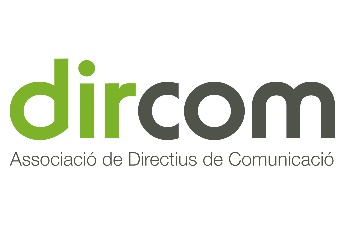 DELEGACIÓN DE VOTO X ASAMBLEA TERRITORIAL ORDINARIA y ELECTORAL DE DIRCOM CATALUNYAD./Dña.________________________________________________ delego mi voto en D./Dña.________________________________________________ para la X Asamblea Territorial Ordinaria y Electoral de la Asociación de Directivos de Comunicación en Catalunya, Dircom Catalunya, de fecha martes, 11 de febrero de 2020.En________________________ a _______de_____________ de 2020. Firma y DNI:*Enviar a: cat@dircom.org